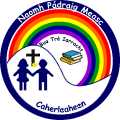 Scoil Naomh Pádraig Measc.,Roll No: 16917TData Protection Policy.2017Data Protection PolicyIntroductory StatementThe school’s Data Protection Policy applies to the personal data held by the school which is protected by the Data Protection Acts 1988 and 2003. The policy applies to all school staff, the board of management, parents/guardians, students and others (including prospective or potential students and their parents/guardians and applicants for staff positions within the school) insofar as the measures under the policy relate to them. Data will be stored securely, so that confidential information is protected in compliance with relevant legislation. This policy sets out the manner in which personal data and sensitive personal data will be protected by the school.   PrinciplesThe school is a data controller of personal data relating to its past, present and future staff, students, parents/guardians and other members of the school community. As such, the school is obliged to comply with the 8 principles of data protection set out in the Data Protection Acts 1988 and 2003 which can be summarised as follows:Obtain and process Personal Data fairly: Information on students is gathered with the help of parents/guardians and staff. Information is also transferred from their previous schools. In relation to information the school holds on other individuals (members of staff, individuals applying for positions within the School, parents/guardians of students etc.), the information is generally furnished by the individuals themselves with full and informed consent and compiled during the course of their employment or contact with the School. All such data is treated in accordance with the Data Protection Acts and the terms of this Data Protection Policy. The information will be obtained and processed fairly.Keep it only for one or more specified and explicit lawful purposes: The School will inform individuals of the reasons they collect their data and will inform individuals of the uses to which their data will be put.  All information is kept with the best interest of the individual in mind at all times.  Process it only in ways compatible with the purposes for which it was given initially: Data relating to individuals will only be processed in a manner consistent with the purposes for which it was gathered. Information will only be disclosed on a need to know basis, and access to it will be strictly controlled.  Keep Personal Data safe and secure: Only those with a genuine reason for doing so may gain access to the information. Sensitive Personal Data is securely stored under lock and key in the case of manual records and protected with firewall software and password protection in the case of electronically stored data. Portable devices storing personal data (such as laptops) should be encrypted and password protected before they are removed from the school premises. Confidential information will be stored securely and in relevant circumstances, it will be placed in a separate file which can easily be removed if access to general records is granted to anyone not entitled to see the confidential data.Keep Personal Data accurate, complete and up-to-date: Students, parents/guardians, and/or staff should inform the school of any change which the school should make to their personal data and/or sensitive personal data to ensure that the individual’s data is accurate, complete and up-to-date. Once informed, the school will make all necessary changes to the relevant records. The principal may delegate such updates/amendments to another member of staff. However, records must not be altered or destroyed without proper authorisation. If alteration/correction is required, then a note of the fact of such authorisation and the alteration(s) to be made to any original record/documentation should be dated and signed by the person making that change.Ensure that it is adequate, relevant and not excessive: Only the necessary amount of information required to provide an adequate service will be gathered and stored.Retain it no longer than is necessary for the specified purpose or purposes for which it was given: As a general rule, the information will be kept for the duration of the individual’s time in the school. Thereafter, the school will comply with DES guidelines on the storage of Personal Data and Sensitive Personal Data relating to a student.  In the case of members of staff, the school will comply with both DES guidelines and the requirements of the Revenue Commissioners with regard to the retention of records relating to employees.  The school may also retain the data relating to an individual for a longer length of time for the purposes of complying with relevant provisions of law and or/defending a claim under employment legislation and/or contract and/or civil law.   Provide a copy of their personal data to any individual, on request: Individuals have a right to know what personal data/sensitive personal data is held about them, by whom, and the purpose for which it is held.  Scope  	Purpose of the Policy: The Data Protection Acts 1988 and 2003 apply to the keeping and processing of Personal Data, both in manual and electronic form. The purpose of this policy is to assist the school to meet its statutory obligations, to explain those obligations to School staff, and to inform staff, students and their parents/guardians how their data will be treated. The policy applies to all school staff, the board of management, parents/guardians, students and others (including prospective or potential students and their parents/guardians, and applicants for staff positions within the school) insofar as the school handles or processes their Personal Data in the course of their dealings with the school.Definition of Data Protection TermsIn order to properly understand the school’s obligations, there are some key terms which should be understood by all relevant school staff:Data means information in a form that can be processed. It includes both automated data (e.g. electronic data) and manual data.  Automated data means any information on computer, or information recorded with the intention that it be processed by computer. Manual data means information that is kept/recorded as part of a relevant filing system or with the intention that it form part of a relevant filing system.Relevant filing system means any set of information that, while not computerised, is structured by reference to individuals or by reference to criteria relating to individuals, so that specific information relating to a particular individual is readily, quickly and easily accessible.Personal Data means data relating to a living individual who is or can be identified either from the data or from the data in conjunction with other information that is in, or is likely to come into, the possession of the Data Controller i.e. the school.Sensitive Personal Data refers to Personal Data regarding a person’sracial or ethnic origin, political opinions or religious or philosophical beliefsmembership of a trade unionphysical or mental health or condition sexualitycommission or alleged commission of any offence orany proceedings for an offence committed or alleged to have been committed by the person, the disposal of such proceedings or the sentence of any court in such proceedings, criminal convictions or the alleged commission of an offence.Data Controller for the purpose of this policy is the board of management, RationaleIn addition to its legal obligations under the broad remit of educational legislation, the school has a legal responsibility to comply with the Data Protection Acts, 1988 and 2003. This policy explains what sort of data is collected, why it is collected, for how long it will be stored and with whom it will be shared.  As more and more data is generated electronically and as technological advances enable the easy distribution and retention of this data, the challenge of meeting the school’s legal responsibilities has increased.The school takes its responsibilities under data protection law very seriously and wishes to put in place safe practices to safeguard individual’s personal data. It is also recognised that recording factual information accurately and storing it safely facilitates an evaluation of the information, enabling the principal and board of management to make decisions in respect of the efficient running of the School. The efficient handling of data is also essential to ensure that there is consistency and continuity where there are changes of personnel within the school and board of management.  Other Legal ObligationsImplementation of this policy takes into account the school’s other legal obligations and responsibilities. Some of these are directly relevant to data protection. For example:Under Section 9(g) of the Education Act, 1998, the parents of a student, or a student who has reached the age of 18 years, must be given access to records kept by the school relating to the progress of the student in their educationUnder Section 20 of the Education (Welfare) Act, 2000, the school must maintain a register of all students attending the SchoolUnder section 20(5) of the Education (Welfare) Act,  principal is obliged to notify certain information relating to the child’s attendance in school and other matters relating to the child’s educational progress to the principal of another school to which a student is transferringUnder Section 21 of the Education (Welfare) Act, 2000, the school must record the attendance or non-attendance of students registered at the school on each school dayUnder Section 28 of the Education (Welfare) Act, 2000, the School may supply Personal Data kept by it to certain prescribed bodies (the Department of Education and Skills, the National Education Welfare Board, the National Council for Special Education, other schools, other centres of education) provided the School is satisfied that it will be used for a “relevant purpose” (which includes recording a person’s educational or training history or monitoring their educational or training progress in order to ascertain how best they may be assisted in availing of educational or training opportunities or in developing their educational potential; or for carrying out research into examinations, participation in education and the general effectiveness of education or training)Under Section 14 of the Education for Persons with Special Educational Needs Act, 2004, the school is required to furnish to the National Council for Special Education (and its employees, which would include Special Educational Needs Organisers (“SENOs”)) such information as the Council may from time to time reasonably requestThe Freedom of Information Act 1997 provides a qualified right to access to information held by public bodies which does not necessarily have to be “personal data” as with data protection legislation. While schools are not currently subject to freedom of information legislation, if a school has furnished information to a body covered by the Freedom of Information Act (such as the Department of Education and Skills, etc.) these records could be disclosed if a request is made to that bodyUnder Section 26(4) of the Health Act,  School shall cause all reasonable facilities (including facilities for obtaining names and addresses of pupils attending the school) to be given to a health authority who has served a notice on it of medical inspection, e.g. a dental inspectionUnder Children First: National Guidance for the Protection and Welfare of Children (2011) published by the Department of Children & Youth Affairs, schools, their boards of management and their staff have responsibilities to report child abuse or neglect to TUSLA  - Child and Family Agency (or in the event of an emergency and the unavailability of TUSLA, to An Garda Síochána).  Relationship to characteristic spirit and ethos of the Schoolenable each student to develop their full potentialprovide a safe and secure environment for learningpromote respect for the diversity of values, beliefs, traditions, languages and ways of life in society.We aim to achieve these goals while respecting the privacy and data protection rights of students, staff, parents/guardians and others who interact with us. The school wishes to achieve these aims/missions while fully respecting individuals’ rights to privacy and rights under the Data Protection Acts. Personal Data The Personal Data records held by the school may include: A.	Staff records: Principal,Teachers, SNAs, Secretary.Categories of staff data: As well as existing members of staff (and former members of staff), these records may also relate to applicants applying for positions within the school, trainee teachers and teachers under probation. These staff records may include:Name, address and contact details, PPS numberOriginal records of application and appointment to promotion postsDetails of approved absences (career breaks, parental leave, study leave etc.)Details of work record (qualifications, classes taught, subjects etc.)Details of any accidents/injuries sustained on school property or in connection with the staff member carrying out their school dutiesRecords of any reports the school (or its employees) have made in respect of the staff member to State departments and/or other agencies under mandatory reporting legislation and/or child-safeguarding guidelines (subject to the DES Child Protection Procedures). Purposes: Staff records are kept for the purposes of:the management and administration of school business (now and in the future)to facilitate the payment of staff, and calculate other benefits/ entitlements (including reckonable service for the purpose of calculation of pension payments, entitlements and/or redundancy payments where relevant) to facilitate pension payments in the futurehuman resources managementrecording promotions made (documentation relating to promotions applied for) and changes in responsibilities etc. to enable the school to comply with its obligations as an employer including the preservation of a safe, efficient working and teaching environment (including complying with its responsibilities under the Safety, Health and Welfare At Work Act. 2005) to enable the school to comply with requirements set down by the Department of Education and Skills, the Revenue Commissioners, the National Council for Special Education, TUSLA, the HSE, and any other governmental, statutory and/or regulatory departments and/or agencies  and for compliance with legislation relevant to the school.Location: In a secure, locked filing cabinet that only personnel who are authorised to use the data can access. Employees are required to maintain the confidentiality of any data to which they have access.  Security Format: manual records (personal files in filing cabinet, locked in Principal’s office) Aladdin Schools database with hierarchy of access passwords. OLCS with restricted access by code.B.	Pupils records: PERSONAL DATA: These are kept in the Secretary's office and Principal's office, Aladdin Schools Admin system and the Primary Online Data base ( POD)  These may include:Information which may be sought and recorded at enrolment and may be collated and compiled during the course of the student’s time in the school. These records may include: name, address and contact details, PPS numberdate and place of birthnames and addresses of parents/guardians and their contact details (including any special arrangements with regard to guardianship, custody or access) religious beliefracial or ethnic originmembership of the Traveller community, where relevant whether English is the student’s first language and/or whether the student requires English language support any relevant special conditions (e.g. special educational needs, health issues etc.) which may apply.   SensitiveInformation on previous academic record (including reports, references, assessments and other records from any previous school(s) attended by the studentPsychological, medical assessments. Please refer to ‘Pupils Assessment Records’ below.Attendance records Photographs and recorded images of students (including at school events and noting achievements). Please refer to Statement of Data Protection attached below. This affords parents the choice to allow or to withhold photographs of their children from the public domain.Academic records Records of significant achievementsWhether the student is exempt from studying IrishRecords of disciplinary issues/investigations and/or sanctions imposedOther records e.g. records of any serious injuries/accidents etc.  Records of any reports the school (or its employees) have made in respect of the student to State departments and/or other agencies under mandatory reporting legislation and/or child safeguarding guidelines (subject to the DES Child Protection Procedures).  Purposes: The purposes for keeping student records are: to enable each student to develop to their full potential to comply with legislative or administrative requirements to ensure that eligible students can benefit from the relevant additional teaching or financial supports to support the provision of religious instruction to enable parents/guardians to be contacted in the case of emergency or in the case of school closure, or to inform parents of their child’s educational progress or to inform parents of school events etc.to meet the educational, social, physical and emotional requirements of the student  photographs and recorded images of students are taken to celebrate school achievements, compile yearbooks, establish a school website, record school events, and to keep a record of the history of the school. Such records are taken and used in accordance with the school’s Statement on Photographs of Pupils in Caherleaheento ensure that the student meets the school’s admission criteriato ensure that students meet the statutory minimum age requirements (4yrs old) to ensure that any student seeking an exemption from Irish meets the criteria in order to obtain such an exemption from the authorities to furnish documentation/ information about the student to the Department of Education and Skills, the National Council for Special Education, TUSLA, and other Schools etc. in compliance with law and directions issued by government departments furnish documentation when requested by their parents/guardians  documentation/information/ references to second-level educational institution. Location: In a secure, locked filing cabinet that only personnel who are authorised to use the data can access. Employees are required to maintain the confidentiality of any data to which they have access.  Security: manual records are held in personal files which are locked.Computer record ( Aladdin School database) are password protected with data backup systems. The school building is controlled by electronic security system provided by Everest Tech.Ltd. Pupils Assessment RecordsCategories: Standardised Test Results, N.E.P.S. assessments and external professional assessments, such as occupational Language and medical assessments/profile/reports.The school will hold data comprising test results in respect of its students.  These include class, mid-term, annual,  and continuous assessment 	Purposes: The main purpose for which these test/assessment results and other records are held is to monitor a student’s progress and to provide a sound basis for advising them and their parents or guardians.They are also an important component when compiling IEPs and ILPs (Individual Educational/Learning Profiles) The data may also be aggregated for statistical/reporting purposes, such as to compile results tables on Aladdin Schools database. The data may be transferred to the Department of Education and Skills, the National Council for Curriculum and Assessment and such other similar bodies. Location: In a secure, locked filing cabinet that only personnel who are authorised to use the data can access.IEPs,ILPs and external professional assessments are held and locked in the Resource filing cabinet. Employees are required to strictly maintain the confidentiality of any such data.             Security: Data is held in personal pupil files which are locked daily and on the schools             database: Aladdin Schools system. The POD system is encrypted and accessible only to School Admin staff.	Data Retention: Please see 'Data Retention Schedule'.          C.	Board of management records: Categories of board of management data: These may include:Name, address and contact details of each member of the board of management (including former members of the board of management)Records in relation to appointments to the Board Minutes of Board of Management meetings and correspondence to the Board which may include references to particular individuals. Purposes: To enable the Board of Management to operate in accordance with the Education Act 1998 and other applicable legislation and to maintain a record of board appointments and decisions. Location: In a secure, locked filing cabinet and that only personnel who are authorised to use the data can access it. Employees are required to maintain the confidentiality of any data to which they have access.  Security : manual written and typed, locked in Filing cabinets. Computer database with firewall software and data backup systems. Building is secured by electronic Security System (Everest Tech Ltd.)D.	Other records:The school will hold other records relating to individuals. The format in which these records will be kept are manual record (personal file within a relevant filing system), and/or computer record (database). Some examples of the type of other records which the school will hold are set out below (this list is not exhaustive):CreditorsCategories of data: the school may hold some or all of the following information about creditors (some of whom are self-employed individuals):name addresscontact details PPS numbertax details bank details and amount paid.(b) 	Purposes: This information is required for routine management and administration of the school’s financial affairs, including the payment of invoices, the compiling of annual financial accounts and complying with audits and investigations by the Revenue Commissioners.Location: In a secure, locked filing cabinet that only personnel who are authorised to use the data can access. Employees are required to maintain the confidentiality of any data to which they have access.  Security: Identify the format in which these records are kept e.g. manual record within  office filing system, computer record (database). financial data is kept manually(locked in principal’s office outside school hours and electronically, with dual password access.Charity tax-back forms (a)	Categories of data: the school may hold the following data in relation to donors who have made charitable donations to the school: •	name•	address•	telephone number•	PPS number •	tax rate•	signature and •	the gross amount of the donation.(b)	Purposes: Schools are entitled to avail of the scheme of tax relief for donations of money they receive. To claim the relief, the donor must complete a certificate (CHY2) and forward it to the school to allow it to claim the grossed up amount of tax associated with the donation. The information requested on the appropriate certificate is the parents name, address, PPS number, tax rate, telephone number, signature and the gross amount of the donation. This is retained by the School in the case of audit by the Revenue Commissioners.  Location: In a secure, locked filing cabinet that only personnel who are authorised to use the data can access. Employees are required to maintain the confidentiality of any data to which they have access.  Security: manual records, locked in filing cabinet. (E)      CTV images/recordings(a) 	Categories: CCTV is installed in our school externally i.e. perimeter walls/fencing and internally in main corridors.  These CCTV systems may record images of staff, students and members of the public who visit the premises.(b) 	Purposes: Safety and security of staff, students and visitors and to safeguard school property and equipment.(c) 	Location: Cameras are located externally and internally in public corridors. Recording equipment is located in  the Principal’s office or in the reception office of school.(d) 	Security: Access to images/recordings is restricted to members of the BOM. the principal and deputy principal.  Tapes, DVDs, hard disk recordings are retained for 7 days, except if required for the investigation of an incident. Images/recordings may be viewed or made available to An Garda Síochána pursuant to section 8 Data Protection Acts 1988 and 2003.  Our school policies need to be consistent with one another, within the framework of the overall School Plan. Relevant school policies already in place or being developed or reviewed, shall be examined with reference to the data protection policy and any implications which it has for them shall be addressed. The following policies may be among those considered:Child Protection PolicyAnti-Bullying PolicyCode of Behaviour Mobile Phone Code Admissions/Enrolment PolicyCritical Incidence PolicyICT Acceptable Usage PolicySPHE/CSPE Processing in line with data subject’s rightsData in this school will be processed in line with the data subjects' rights. Data subjects have a right to:(a) 	Request access to any data held about them by a data controller(b) 	Prevent the processing of their data for direct-marketing purposes(c) 	Ask to have inaccurate data amended(d) 	Prevent processing that is likely to cause damage or distress to themselves or anyone else.Dealing with a data access requestsSection 3 access requestUnder Section 3 of the Data Protection Acts, an individual has the right to be informed whether the school holds data/information about them and to be given a description of the data together with details of the purposes for which their data is being kept.  The individual must make this request in writing and the data controller will accede to the request within 21 days.The right under Section 3 must be distinguished from the much broader right contained in Section 4, where individuals are entitled to a copy of their data.  Section 4 access requestIndividuals are entitled to a copy of their personal data on written request.The individual is entitled to a copy of their personal data (subject to some exemptions and prohibitions set down in Section 5 of the Data Protection Act) Request must be responded to within 40 daysFee may apply but cannot exceed €6.35Where a subsequent or similar request is made soon after a request has just been dealt with, it is at the discretion of the school as data controller to comply with the second request (no time limit but reasonable interval from the date of compliance with the last access request.) This will be determined on a case-by-case basis. No personal data can be supplied relating to another individual unless that third party has consented to the disclosure of their data to the applicant.  Data will be carefully redacted to omit references to any other individual and only where it has not been possible to redact the data to ensure that the third party is not identifiable would the school refuse to furnish the data to the applicant.    Providing information over the phoneIn our school, any employee dealing with telephone enquiries should be careful about disclosing any personal information held by the school over the phone. In particular the employee should:Check the identity of the caller to ensure that information is only given to a person who is entitled to that informationSuggest that the caller put their request in writing if the employee is not sure about the identity of the caller and in circumstances where the identity of the caller cannot be verified. This written request should subsequently be filed/recorded.Refer the request to the principal for assistance in difficult situations. No employee should feel forced into disclosing personal information.Implementation arrangements, roles and responsibilities  In our school the board of management is the data controller and the principal will be assigned the role of co-ordinating implementation of this Data Protection Policy and for ensuring that staff who handle or have access to Personal Data are familiar with their data protection responsibilities.The following personnel have responsibility for implementing the Data Protection Policy: ResponsibilityBoard of management:	 	Data ControllerSub-committee and Principal: 	Implementation of PolicyTeaching personnel:	 	Awareness of responsibilitiesAdministrative personnel: 	Security, confidentialityIT personnel:		 	Security, encryption, confidentialityRatification & communicationThe Data Protection Policy has now been ratified by the Board of Management of Caherleaheen NS. It is the school's agreed Data Protection Policy. In Caherleaheen National School the Data Protection Policy is circulated (in hard copy) to all new parents when initially enrolling their first child.available to borrow  from the principal’s office at any time in hard copy format accessible on the school website www.caherleaheen.comThe Statement of Data Protection requires new parents to formally consent to this policy when enrolling their child, by signing that they have read and accept its terms and implementation.Monitoring the implementation of the policy The implementation of the policy shall be monitored by a sub-committee of the board of management and the principal. The Chairperson of the B.O.M. will ensure that an annual report should be issued to the board by the sub-commitee to confirm that the actions/measures set down under the policy are being implemented. Reviewing and evaluating the policy The policy will be reviewed and evaluated bi-annually or earlier if necessary. On-going review and evaluation should take cognisance of changing information or guidelines (e.g. from the Data Protection Commissioner, Department of Education and Skills or the NEWB), legislation and feedback from parents/guardians, students, school staff and others. The policy should be revised as necessary in the light of such review and evaluation and within the framework of school planning.Signed: Vivian Nolan                                                           Date:  _____________        Vivian Nolan,Chairperson.Signed:    Mary ConnollyPrincipal.Links to other policies and to curriculum delivery